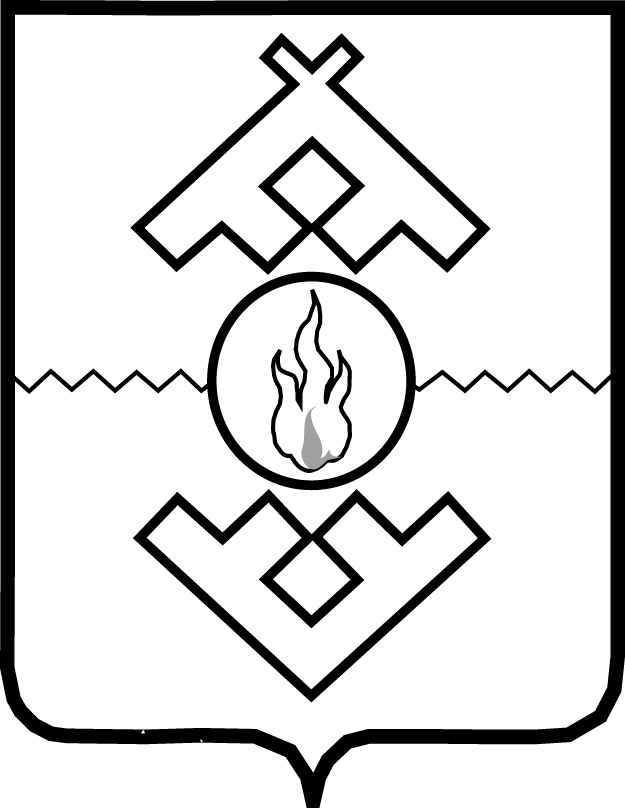 Управление гражданской защиты и обеспечения пожарной безопасности Ненецкого автономного округаПРИКАЗот __ октября 2017 г. № ___г. Нарьян-МарО внесении изменения в Требования к отдельным видам товаров, работ, услуг, закупаемых Управлением гражданской обороны и обеспечения пожарной безопасности Ненецкого автономного округа и подведомственными ему казенными учреждениямиВ соответствии с Правилами определения требований к отдельным видам товаров, работ, услуг (в том числе предельных цен товаров, работ, услуг), закупаемым главными распорядителями средств окружного бюджета (включая подведомственные им казенные и бюджетные учреждения), органом управления Территориального фонда обязательного медицинского страхования Ненецкого автономного округа, утверждёнными постановлением Администрации Ненецкого автономного округа от 30.12.2015 № 477-п, ПРИКАЗЫВАЮ:1. Внести изменение в Требования к отдельным видам товаров, работ, услуг, закупаемых Управлением гражданской обороны и обеспечения пожарной безопасности Ненецкого автономного округа и подведомственными ему казенными учреждениями, утвержденные приказом Управления гражданской обороны и обеспечения пожарной безопасности Ненецкого автономного округа от 30.06.2017 № 21 согласно Приложению.2. Настоящий приказ вступает в силу со дня его официального опубликования.Начальник Управлениягражданской защиты и обеспеченияпожарной безопасностиНенецкого автономного округа                                                                   Е.А. Макаров